OSNOVNA ŠKOLA DAVORINA TRSTENJAKAHRVATSKA KOSTAJNICA					J E L O V N I K 	   - 1. mjesec 2020. g. 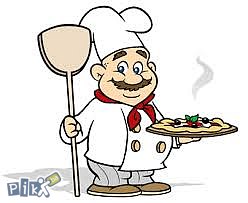 Utorak, 7.1.2020.			PIZZA + SOKSrijeda, 8.1.2020.			LINOLADA + KAKAOČetvrtak, 9.1.2020.		GRAH + KRASTAVCI +SOK Petak, 10.1.2020.			KREM JUHA OD BROKULE + KIFLA SA ŠUNKOM I SIROMPonedjeljak, 13.1.2020.		BUREK OD MESA + JOGURTUtorak, 14.1	.2020.		MAHUNE + SOK + TORTINASrijeda, 15.1.2020.			SENDVIČ + ČAJČetvrtak, 16.1.2020.	PILETINA + CARSKA MJEŠAVINA U VRHNJU +SOKPetak, 17.1.2020.			DUKATELA + KAKAOPonedjeljak, 20.1.202019.	SIRNICA + ČAJUtorak, 21.1.2020.			FINO VARIVO + SOKSrijeda, 22.1.2020.			HOT-DOG +SOKČetvrtak, 23.1.2020.		RIŽOTO + CIKLA + SOKPetak, 24.1.2020.			SALATA OD TUNE + SOK		Ponedjeljak, 27.1.2020.		PIZZA + ČAJUtorak, 28.1.2020.			TJESTENINA BOLONJEZ + KRASTAVCI + SOKSrijeda, 29.1.2020.			PAŠTETA + ČAJČetvrtak, 30.1.2020.		PILEĆI PAPRIKAŠ + KRASTAVCI +SOKPetak, 31.1.2020.			PALENTA SA SIROM I VRHNJEM 